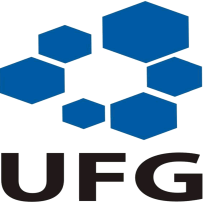 UNIVERSIDADE FEDERAL DE GOIÁS	PRÓ-REITORIA DE GESTÃO DE PESSOAS	Prédio da Reitoria - Térreo - Campus II - Goiânia - GO - CEP-74001-970 - Fone: +55 62 3521-1073 RELATÓRIO FINAL DE PÓS-GRADUAÇÃO - TÉCNICOSPostgraduate’s final report(MESTRADO E DOUTORADO)(Master’s degree / doctorate)Formulário 1I – INFORMAÇÕES PESSOAIS (Personal Information)NOME (full name):LOTAÇÃO UFG (Faculty – Unity – department / UFG):DURAÇÃO DO CURSO (course duration):TÍTULO DA DISSERTAÇÃO / TESE (dissertation / thesis’s title):DETALHAMENTO DAS ATIVIDADES DESENVOLVIDAS, EM OBSERVÂNCIA AO PLANO DE TRABALHO (research activities based on the work plan)PRODUÇÃO ACADÊMICA NO PERÍODO (academic production / scientific papers published)_____________________________________ASSINATURA DO PÓS-GRADUANDOpostgraduate’s signature___________________________________ EM (on): _____/_____/_____                             ASSINATURA DO ORIENTADOR                              research supervisor’s signatureObservação:- Anexar cópia do diploma autenticada – podendo ser aceito carimbo de confere com original.- As assinaturas deverão ser acompanhadas de carimbo;- O Relatório Final deverá ser encaminhado ao Conselho Diretor da unidade, em até 60 dias após o final do afastamento. Após a análise do Conselho Diretor, deverá ser anexado ao processo juntamente com parecer e certidão de ata e enviado à DAD. Sendo que, o Conselho Diretor deve informar também a data de retorno do servidor às suas atividades (art. 22 – Resolução CONSUNI 07/2019).AVALIAÇÃO DE DESEMPENHO DO PÓS-GRADUANDOAcademic performance / progress evaluation Formulário 2NÍVEL (degree):        (  ) MESTRADO master’s degree           (  ) DOUTORADO doctoral degreeINSTITUIÇÃO (Institution):ÁREA DE CONCENTRAÇÃO (Research Area):AVALIAÇÃO DO DESEMPENHO (performance assessment):AVALIANDO CUIDADOSAMENTE AS ATIVIDADES SOB MINHA ORIENTAÇÃO NO ANO DE ______, CLASSIFICO O SEU DESEMPENHO COMO (having carefully assessed the research activities under my guidence through the year of _____, I declare his/her progress as):(   ) MUITO BOM very good        (   ) BOM good        (   ) REGULAR regular(   ) INSUFICIENTE insufficient        (   ) SEM AVALIAÇÃO not evaluatedCOMENTÁRIOS, SE HOUVER (observations):_______________________________ EM (on): _____/_____/_____                               ASSINATURA DO ORIENTADOR                                   research supervisor’s signatureINÍCIO (start date):TÉRMINO (end date):PERÍODO DO AFASTAMENTO (leave period):DATA DA DEFESA (date of defense):CONCEITO FINAL (final mark):TOTAL DE CRÉDITOS OBTIDOS (credits obtained):NOME (postgraduate’s full name):